Rochester Home Builders Association (RHBA) / Construction Industry Foundation (CIF) Toolbox ScholarshipPresentation:The RHBA/CIF Scholarship will award $750 to a deserving CTE student annually from each of the four (4) centers: Monroe #1, Monroe #2, GV BOCES, and Wayne-Finger Lakes BOCES. Students will have completed a CTE Building Trades program. Selection Committee: Your application materials will be forwarded to RHBA/CIF for review and selection of the award recipient.Selection Criteria:An annual recipient will: 	Be a graduating student who plans to enter the workforce in the RESIDENTIAL trades.  	Be involved in student organizations and/or extracurricular activities. 	Possess the qualities of a good work ethic and character; have an array of interests, desire to learn and stay current in his/her field of study.  	Provide proof of employment within 3 months of graduation to receive award. Tools will be purchased and supplied or a check will be given to the recipient at that time.Selection Timeline: Please email all required documents which include; application, high school transcript, at least one letter of recommendation and student statement to lradford@monroe2boces.org by May 1, 2020. Your application materials will be forwarded to Mr. Herman for review and selection of the award recipient by the end of May. A letter of recognition will be sent to the selected student prior to the WEMOCO Awards Ceremony from the Executive Principal’s Office.  Fund management: The fund will be managed by Rick Herman, Chief Executive Officer, Rochester Home Builders’ Association/Construction Industry Foundation (CIF). Application: Deadline:	May 1, 2020Part A: 		High School Transcript Please attach your current high school transcript to accompany this application to lradford@monroe2boces.org by deadline date with all required documents.    Part B: 		Recommendation Please have a teacher and/or employer complete at least one recommendation to accompany this application to lradford@monroe2boces.org by deadline date with all required documents.    Part C: 		Student statementPlease respond to the prompt below in no more than one page to accompany this application to lradford@monroe2boces.org by deadline date with all required documents.Why does working in the home building/remodeling trade appeal to you?BOCES 2 Career and Technical Education 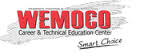 Scholarship Application for the Graduating Class of 2020I wish to be considered for the following scholarship: 	   Rochester Home Builders Association ($750 Toolbox Scholarship)In order to be eligible for the scholarship listed, you must be a graduating student who plans to enter the workforce in the RESIDENTIAL trades.  Please respond to the required student statement below in no more than one page:Why does working in the home building/remodeling trade appeal to you?Application Directions: Please print clearly and complete all sections. The following must be attached to this application: a high school transcript (from your home school), one (1) letter of recommendation from your CTE teacher and/or employer, and applicable student statement.  Return all required documents to Mrs. Radford (lradford@monroe2boces.org) in the Office of the Executive Principal.  I have attached my High School Transcript   I have attached (1) Letter of Recommendation  I have completed and attached my Student Statement Applicant Information: Name:	___________________________	CTE Course: ____________________________       Teacher’s name: _____________________________ 	Number of Years at CTE: ________   Current Address: ______________________________________________________________________Email: _____________________________________	Home School: ___________________________Career Goal:    _________________________________________________________________________  Plan upon graduation:  ____________________________________________________________________________________________________________________________________________________________________________________________________________________________________________